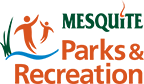 Youth Participant Assumption of Risk and Waiver of Liability Relating to Coronavirus/COVID-19The novel coronavirus, COVID-19, has been declared a worldwide pandemic by the World Health Organization. COVID-19 is extremely contagious and is believed to spread mainly from person-to-person contact. As a result, federal, state, and local governments and federal and state health agencies recommend social distancing and have, in many locations, prohibited the congregation of groups of people.The City of Mesquite Parks and Recreation Department has put in place preventative measures and protocols, where possible, to reduce the spread of COVID-19; however, the City of Mesquite cannot guarantee that you or your child(ren) will not become infected with COVID-19. Attending any City program will increase your child(ren)’s risk of contracting COVID-19.•••••••••••••••••••••••••••••••••••••••••••••••••••••••••••••••••••••••••••••••••••By signing this agreement, I acknowledge the contagious nature of COVID-19 and voluntarily assume the risk that my child(ren) and I may be exposed to, or infected by COVID-19 by attending the City of Mesquite Parks and Recreation programs, and that such exposure or infection may result in personal injury, illness, permanent disability, and death. I understand that the risk of becoming exposed to or infected by COVID-19 at the City of Mesquite Parks and Recreation programs may result from the actions, omissions, or negligence of myself and others, including, but not limited to, City employees and volunteers, and program participants and their families.I voluntarily agree to assume all of the foregoing risks and accept sole responsibility for any injury to my child(ren) or myself including, but not limited to, personal injury, disability, and death, illness, damage, loss, claim, liability, or expense, of any kind, that I or my child(ren) may experience or incur in connection with my child(ren)’s attendance at the City of Mesquite Parks and Recreation programs (the “Claims”). On my behalf, and on behalf of my child(ren), I hereby release, covenant not to sue, discharge, and hold harmless the City of Mesquite, its employees, agents, volunteers and representatives, of and from the Claims, including all liabilities, claims, actions, damages, costs or expenses of any kind arising out of or relating thereto. I understand and agree that this release includes any Claims based on the actions, omissions, or negligence of the City of Mesquite, its employees, agents, volunteers and representatives, whether a COVID-19 infection occurs before, during, or after participation in any City of Mesquite Parks and Recreation program.Signature of Parent/Guardian								DatePrint Name of Parent/Guardian							DatePrint Name of Child(ren)							